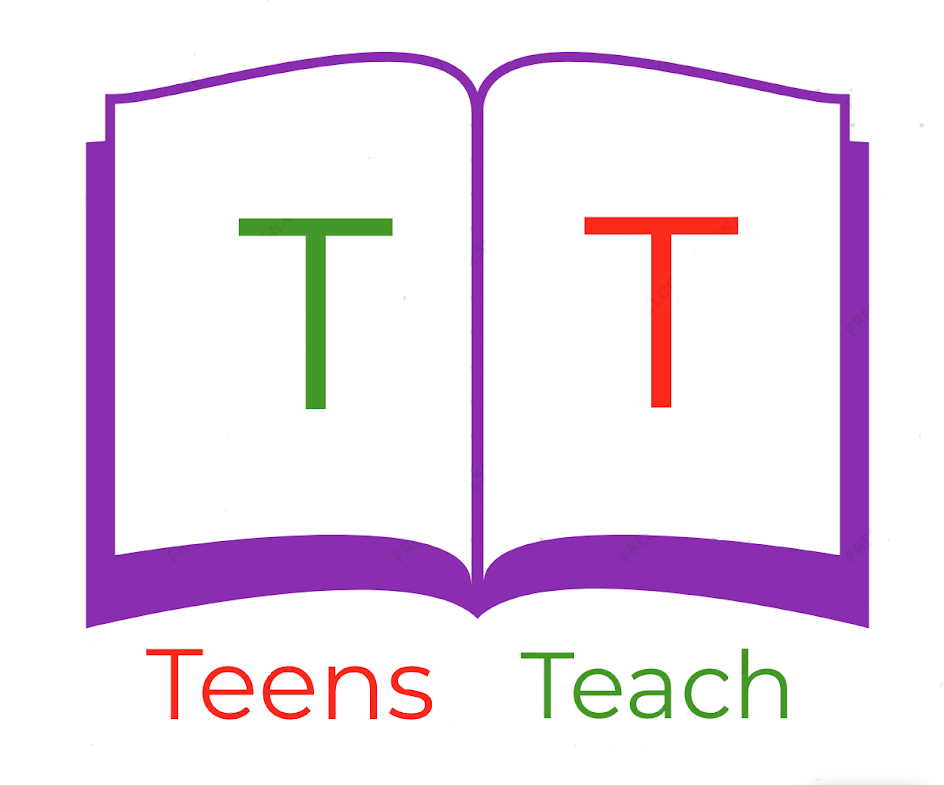 Jugendliche unterrichten Deutsch und mehrWrite a story about a living room:Use these topics as guiding questions:What items do you find in a living room?Who is in the living room?______________________________________________________________________________________________________________________________________________________________________________________________________________________________________________________________________________________________________________________________________________________________________________________________________________________________________________________________________________________________________________________________________________________________________________________________________________________________________________________________________________________________________________________________